Atnaujinta ir papildyta Dievo žinia naujoje versijoje, kurią dabar sudaro 3 dalys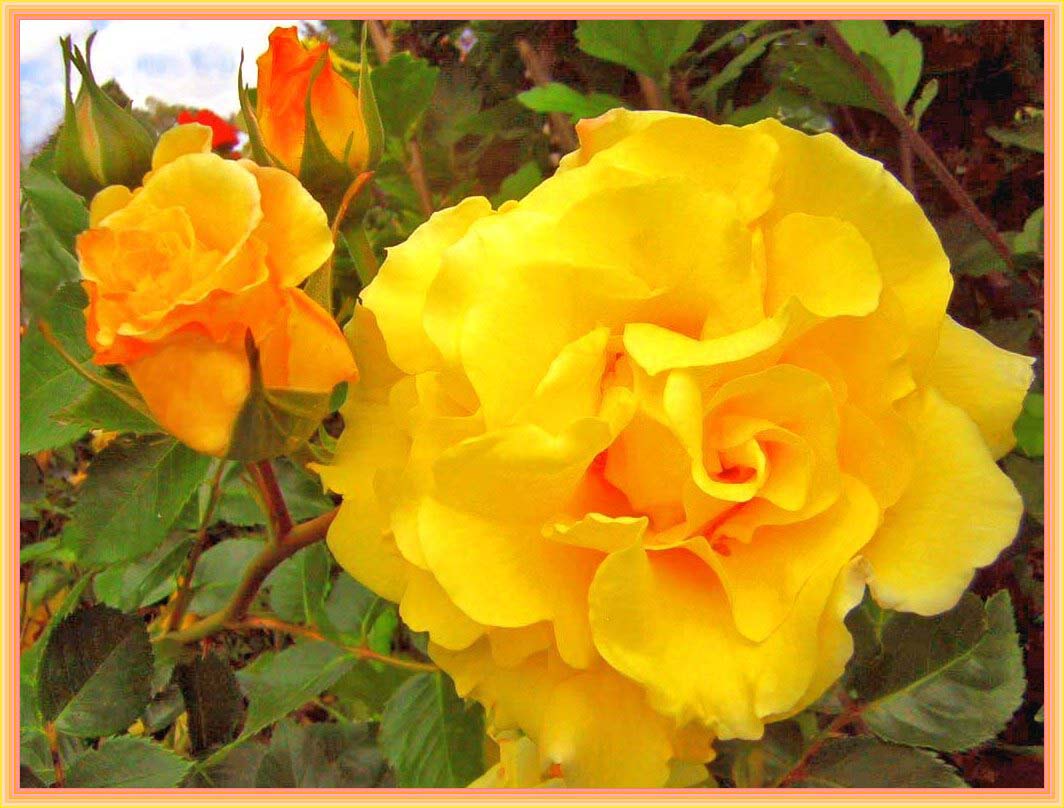 Bendravimas su rožių krūmuGeltonai žydintis rožių krūmas džiugiai bendrauja su dvasiškai turtingai apdovanotu, vidurio širdies žmogumi (skelbėju) - be to, Dievo Dvasia šioje žinutėje apreiškia ir kitas atskleidžiančias temas  - 2 dalis -Pranešimo tęsinys:Dabar dangiškasis šviesos pasiuntinys perima dieviškojo paveikslo kalbą. Jis gauna šviesos impulsus iš savo būties-gyvenimo šerdies iš Aš Esu Dievybės (meilės dvasios) su įvairiais septynių dimensijų pranešimų vaizdais ir perduoda juos nepakeistus ir nesutrumpintus pasiuntiniui. Tuomet jie pasiekia jį jo sielos-žmogaus sąmonėje, išversti į trimatę žmogaus kalbą, kurią jis mieliau užrašo, nes tai jam labiau patinka, nei ją ištarti. Anksčiau geltonžiedis rožių krūmas per savo stipriai vibruojančias smegenų ląsteles bendravo su mediumistu žmogumi, dangiškuoju pranašu, kuris iš širdies yra atviras gamtos karalystei tiek dvasine, tiek žmogiškąja prasme. Rožių krūmo impulsų perdavimą žmogaus smegenų ląstelėms savanoriškai kontroliavo tyros dangiškosios šviesos būtybės, kurios taip pat mielai padeda žemiškajai gamtai ir padedančioms gamtos būtybėms ir yra gerai susipažinusios su šia perdavimo užduotimi su pranašautojais. Jie veikia nematomai, pagal dieviškus nurodymus, kad į vidų atsigręžę žmonės gautų mažą, džiaugsmingą gyvenimo užtaisą iš žemiškosios ir dangiškosios gamtos karalystės. Šią sudėtingą žinią užrašė pranašas, kuris jau daugelį žemiškųjų metų užrašinėjo dieviškąją vidinę kalbą, pasitelkdamas geriausius jausmų ir minčių vaizdinius, ir ją užrašė.Dieviškasis apreiškimas apie prigimtinę karalystę apima kai kuriuos įstatymo aspektus, kurie jau yra žinomi kai kuriems dvasiškai orientuotiems žmonėms. Tačiau daugelis jų vis dar nežino, todėl kai kurie pasikartojimai, į kuriuos meilės dvasia gilinasi iš įvairių gamtos karalystės perspektyvų. Tolesnėje evoliucijos pakopoje gamtos karalystė iš tiesų gali pati perduoti įvairius vaizdinius pranešimus, kurie jus, žmones, nustebintų ir priverstų susimąstyti, jei sugebėtumėte juos priimti. Deja, jūs tai praradote, nes nebepuoselėjate nuoširdaus dvasinio ryšio su jumyse esančia meilės dvasia, gamtos karalyste ir visa kosmine gyvybe. Deja, išorinis, materialus gyvenimas, kuris yra tik antrinis, jums yra daug svarbesnis ir paviršutiniškesnis už pirminį kosminį, dvasinį gyvenimą, iš kurio visi esate kilę, tačiau dauguma nuoširdžių žmonių tai atideda į šalį. Tik nedaugelis žmonių vis dar yra pasirengę nuoširdžiai bendrauti su žemesnės evoliucijos kūrinijos gyvybėmis - nuo mineralų iki gyvūnų karalystės. Todėl dauguma žmonių nustemba išgirdę, kad žemėje yra žmonių, kurie gali užrašyti vidinę dangiškojo gyvenimo kalbą paveikslėlių žinutėmis. Šis gebėjimas tapo pernelyg retas tarp širdingų žmonių, nes jie gyvena labiau į išorę orientuotą gyvenimą. Taip nutolstate nuo vidinės Aš Esu meilės srovės, taip pat nuo meilės dvasios kalbos, kurią jūsų vidus kadaise girdėjo kaip savaime suprantamą dalyką.Taigi dabar esate atskirti nuo savo amžinojo dangiškojo gyvenimo. Ši liūdna būsena uždaro duris dvasiniam ir dieviškajam bendravimui. Dėl šios priežasties religiškai susaistyti žmonės paprastai atmeta dangaus pranašautojus, kurie kalba kita kalba nei pasaulio gyventojai. Pranešėjų kalba yra ne intelektuali, o širdies kalba, kurią galima priimti tik atvira širdimi. Kas ją praktikuoja iš naujo, patiria širdies žydėjimą ir atveria vartus į vidinį dieviškąjį gyvenimą, kuris jums priklauso visą amžinybę.Šiame chaotiškame ir taikos netekusiame pasaulyje kiekvieną akimirką patiriama tiek daug skausmo, kurį negailestingi žmonės sąmoningai sukelia ne tik kitiems žmonėms, kadaise buvusiems dangaus broliams ir seserims, bet ir gamtos bei gyvūnų karalystėms. Todėl gamtos būtybės ir tyros dangaus šviesos būtybės, atsakingos už nuolatinę gamtos ir gyvūnų karalysčių apsaugą ir dažną jų padrąsinimą, prašo jūsų širdžių švelnumo.Prašau, padėk savo bičiuliams įgalinti pakenčiamą žemiškąjį gyvenimą, nes jie tikrai labai kenčia dėl tavo neapdairumo ir dangiško nutolimo nuo įstatymo! Bet ne išorinėmis aukomis už galbūt įsigytus miškus ir žemės plotus, kur gyvūnai vieni nuo kitų atskirti tvoromis, o tiesiog didesniu supratimu ir meilės dovanomis iš jūsų širdžių. Tai turėtų juos grąžinti į pradinę dangiškojo gyvenimo sąmonę, kurioje jie gali džiaugsmingai gyventi be kančios ir skausmo.Gyvūnai, augalai ir mineralai dangiškoje būtybėje gyvena tarpusavyje ir su šviesos būtybėmis džiaugsmingai ir taikiai, vienybėje ir nuoširdžiame vidiniame ryšyje. Tačiau gyventi vienybėje čia, žemėje, jiems neįmanoma, nes tam trukdo grubi žmogiška būtybė su savo žemomis gyvenimo vibracijomis. Todėl žmonių įsteigti draustiniai - nuoširdus susitaikymas su gamta mažame gyvenimo plote - nėra pakankamai naudingas sprendimas dangaus požiūriu. Geros valios žmonės tuo bando nuraminti savo sąžinę, nes nesąmoningai jaučia, kad praeityje yra padarę daug žalos gamtai, ypač gyvūnams. Jei Dievui prisirišę žmonės, patys suvokdami savo neteisingą elgesį, būtų ketinę keistis ir iš įsitikinimo rimtai įgyvendinę laipsnišką prisitaikymą prie jiems žinomų dangiškųjų-dieviškųjų dėsnių, tada nebūtų buvę tokių savanaudiškų pasaulio žmonių, kurie savo sielomis yra kilę iš žemesnės kritimo būtybės, įstatymo iškraipymų. Tuomet jie nebegalėtų toliau gyventi taip egoistiškai ir savidestruktyviai toli nuo dangaus, nes būtų padėję pakelti aukštą sielos vibraciją geros valios širdies žmonių, kurie rimtai nusiteikę kasdienei realizacijai. Visi Dievui įsipareigoję žmonės turėtų žinoti apie šį Dievo Dvasios aprašytą nematomą dėsningumą, tačiau jis tikriausiai sudomins tik nedaugelį, nors yra labai svarbus žmonių ir jų įsikūnijusių sielų gyvenimui. Visos būtybės, nepriklausomai nuo to, ar jos šiuo metu yra dangiškuose, ar uždangiškuose pasauliuose, nuo pat jų sukūrimo ar gimimo dangiškoje būtybėje su savo gyvybės branduoliais per magnetu veikiančią ploną šviesos juostą visą amžinybę yra sujungtos su Aš esu Dievybė (Meilės Dvasia), taip pat viena su kita, per kurią gali bendrauti. Kai atsiskyrusios būtybės paliko dangiškąją būtybę ir kartu sukūrė pirmuosius nežemiškuosius pasaulius, jos norėjo gyventi kartu - panašiai kaip anksčiau savo subtiliosiose dangiškosiose planetose - nuoširdžiame ryšyje, taikoje ir vienybėje su tos pačios sąmonės būtybėmis. Iš savo dangiškojo gyvenimo jie vis dar žinojo, kad ypač svarbu gyventi kartu tik su to paties požiūrio į gyvenimą ir tos pačios sąmonės būsenos gyventojais, kad jų planetos ir Saulės sistemos vibracijos nuolat būtų gana aukštos. Toks gyvenimo būdas turėtų skatinti vienybę jų planetose subtiliosiose galaktikose ir saulės sistemose su skirtingomis vibracijomis ir pritraukti tik tos pačios sąmonės būtybes, kaip tai vyksta dangiškoje būtybėje. Taip jie visam laikui būtų galėję gyventi kartu taikiai ir gerai sutardami, esant gana lygiavertei vibracijai. Iš pradžių jiems tai pavyko padaryti tik per keletą nežemiškų epochų, nes kai kuriose planetose atsiskyrusios būtybės nesutarė tarpusavyje ir nuosekliai kūrė skirtingus gyvenimo dėsnius, kurie su dangiškaisiais turėjo mažai arba nieko bendro. Jūsų ankstesnis planas dėl harmoningo nežemiškojo gyvenimo, kuriame vyrauja nuoširdus supratimas, buvo geras. Jei dėl tam tikros priežasties kai kurių gyventojų vibracija subtiliojoje planetoje sumažėtų, aukštesnės vibracijos gyventojai turėtų vėl pakelti vibraciją, palaikydami intensyvų vidinį ryšį su dangiškąja meilės dvasia. Tai jie ilgą laiką praktikavo nežemiškuose pasauliuose, tiksliau, taip jiems pavyko vėl pakelti planetos vibraciją ir toliau gyventi vienybėje. Tačiau kadaise daugelio atsiskyrusių eterinių būtybių gyvenimo samprata taip susikirto dėl to, kad jos pažeidinėjo planetos gyvenimo taisykles ir dėsnius, kad jų sąmonė ir planetos vibracija vis labiau smuko, todėl jos turėjo vis mažiau ir mažiau gyvybinės energijos. Todėl įvairių galaktikų ir Saulės sistemų planetų vadovai, kurie jau gyveno į asmenį orientuotą gyvenimą, prieštaraujantį dangiškajam gyvenimo būdui, konsultavosi, kaip jų šviesūs kūnai galėtų vėl gauti daugiau energijos per išorines galimybes. Jie rado juos be dangiškosios meilės dvasios ir tyrų būtybių, nusprendę iš materialių dalelių sukurti kietus pasaulius ir kiauto kūnus. Po daugybės nesėkmingų bandymų jiems pagaliau kartu pavyko įgyvendinti savo planą, kuriam įgyvendinti prireikė daugybės kosminių eonų ir energijos, kad sėkmingai užbaigtų savo begalinės kūrybos planus ir pasiruošimą. Tai palaipsniui leido giliai puolusioms ekstraląstelinėms šviesos būtybėms įsilieti į apvalkalą - į savo kietosios medžiagos galaktikas su Saulės sistemomis ir planetomis - ir gauti daugiau energijos per kietosios medžiagos elementariąsias daleles ir maisto medžiagas iš gamtos. Tačiau įvairiose planetose jiems iškilo netikėtų išorinių problemų, dėl kurių jų gyvenimas fiziniame apvalkale tapo nepakeliamas arba jie galėjo gyventi tik trumpą laiką. Tik po daugybės genetinių korekcijų minčių vaizdiniais ir aklimatizacijos prie materijos laikotarpio jie galėjo pakankamai gerai jaustis fiziniame kūne ir įgyvendinti savo gyvenimo idėją. Praėjo daugybė kosminių eonų, kol jie galėjo įsikūnyti į žmogaus ar panašų kūną.Jų pirminis ketinimas tebuvo gyventi kartu nesuskaičiuojamose daugybės galaktikų kietosiose planetose toje pačioje sąmonės vibracijoje ir vienybėje. Tuo metu jie vis dar žinojo, kad, remdamiesi savo dangaus ir užmiesčio dėsnių žiniomis ir patirtimi, kurią įgijo atlikdami daugybę tyrinėjimų ir eksperimentų su subtiliosiomis, o vėliau - su kietosiomis dalelėmis, jie gali sukurti kietus pasaulius. Jie taip pat žinojo, kad, norėdami funkcionuoti ir užtikrinti savo gyvenimą antrajame materialių dalelių kūne sukurtoje kietoje gyvenamojoje planetoje, jie turėjo pasirūpinti daugybe naujų programų ir nustatyti naujas gyvenimo taisykles planetos gyventojams, turintiems skirtingus sąmonės lygius, kad prisitaikytų prie planetos gamtos. Tai buvo būtina, kad jų planetose ir juose pačiuose nesumažėtų vibracijos, nes priešingu atveju jos persiduotų jų planetos dalelėms, atmosferai, gamtai ir galiausiai jų materialiam gyvenimui ir turėtų neigiamą poveikį. Tačiau daugelis arogantiškų, savanaudiškų ir abejingų įsikūnijusių būtybių po kelių kosminių eonų šio dėsnio nebesilaikė. Taigi prieš kelias kosmines eonas mažuma Žemėje gyvenančių būtybių nusprendė sunaikinti savo šviesos kūną, o tada ir visą kūriniją. Šios žemėje gyvenančios destruktyvios būtybės per savo rūšies žmones norėjo šį pasaulį, o kartu ir gerų ketinimų turinčius žmones nugramzdinti į bedugnę. Jų neigiamas poveikis šiam pasauliui ir visam žemiškajam gyvenimui šiandien tampa vis akivaizdesnis geros širdies žmonėms. Žemos planetos vibracijos, kurias sukelia išdidūs, egocentriški ir piktavaliai žmonės, nuolat skleidžiantys tamsias mintis ir žodžius bei savo blogais veiksmais kuriantys destruktyvias jėgas šiame pasaulyje, perduodamos ne tik jūsų planetai, jums, žmonėms, jūsų sieloms ir gamtai, bet vis dažniau ir jūsų galaktikos saulės sistemoms. Ar jau galite suvokti šį neigiamą dvasinį ryšį?Deja, apie šiuos įstatymus žino per mažai Dievą mylinčių žmonių. Galbūt dabar, remdamiesi šiomis žiniomis, jie dvasiškai pabus ir labiau stengsis rimtai atsižvelgti į jiems žinomus dieviškuosius gyvenimo ir planetų dėsnius ir pamažu kasdien vis labiau juos įgyvendinti. Iš tiesų, jei žemėje būtų daugiau geranoriškų žmonių, kurie vadovaujasi dangiškaisiais gyvenimo dėsniais, būtų mažiau piktavalių žmonių, kurie norėtų pakenkti gyvūnams, augalams ar savo buvusiems dangiškiesiems broliams ir seserims, nes jų vibracijos dėl to pakiltų. Tačiau išganymo plano būtybių, kylančių iš dangiškosios Būties, numatytas žmogaus sielos išaukštinimas - tai su Dievu susijusios širdingos žmogiškos būtybės, kurios norėjo žingsnis po žingsnio išgyventi dvasinį įstatymo pažinimą, kad išaukštintų savo būtį, - įvyko žemiškoje praeityje ir, deja, Dievo Dvasios požiūriu šiandien vyksta pernelyg retai. Štai kodėl su Dievu susijusiose įsikūnijusiose išganymo plano būtybėse kyla kaltės jausmas ir ketinimai pasitaisyti. Pavyzdžiui, dabar kai kuriose pasaulio šalyse gyvūnus mylinčių ir pasiturinčių žmonių aukomis kuriami gyvūnų rezervatai, kurie skirti kelių gyvūnų kančioms palengvinti. Viena vertus, jų geri ketinimai kilo iš gailestingų širdžių ir, kita vertus, juos reikia patvirtinti dieviškuoju požiūriu, tačiau, kita vertus, gyvūnų rezervatai niekuomet negali palengvinti didžiulių gyvūnų kančių, nes žmonės visame pasaulyje juos negailestingai medžioja, kankina ir žudo sausumoje ir vandenyje, kad vėliau juos su pasimėgavimu suvalgytų. Ne geresnis likimas ištinka ir augalus, kuriuos skina ir ruošia maistui arba išniekina dvasiškai aptingę žmonės be vidinio širdies plakimo ir padėkos, taip pat juos naikina pjaudami ir degindami, kad būtų galima toliau ganyti skerdžiamus gyvulius. Taip pat ir mineralai bei elementai - jūs juos vadinate Žemės mineraliniais ištekliais, padedančiais planetos gyventojams išgyventi fiziškai apsirengus - yra išnaudojami dėl didelių korporacijų godumo siekiant pelno, nors šiandien žmonės galėtų rasti ir naudoti tokius energijos šaltinius, dėl kurių intervencija į Žemės dirvožemį taptų nereikalinga. Tačiau Žemės vibraciją vis labiau mažina ne tik žmonių neigiamos mintys, žodžiai ir veiksmai, bet ir visame pasaulyje naudojami techniniai prietaisai, skleidžiantys stiprius neigiamus dažnius, kurie destruktyviai veikia žmonių ir gamtos gyvenimą arba vis labiau juos energetiškai silpnina. Be to, bandoma kurti naujus naikinamuosius ginklus ir cheminius produktus, kuriais užteršiamos žmonių ir gyvūnų gyvenamosios vietos ir maistas. Taigi gyvenimas Žemės planetoje tampa vis nepakenčiamesnis, o destruktyvios požemio būtybės ketina tęsti savo beprotybę. Tai labai liūdina atviros širdies žmones, kurie vargu ar gali pasipriešinti ankstyvam Žemės planetos išnykimui.Deja, daug geros širdies žmonių, kurių sielos per pastaruosius tūkstantmečius vėl ir vėl įsikūnijo įvairiose žemės vietose, buvo suklaidinti religinių ir pasaulietinių klaidingų teiginių. Šiandien jie prisirišę prie religinės konfesijos ir gyvena pasaulietinį gyvenimą. Daugelis jų yra gamtos ir gyvūnų mylėtojai, todėl dabar apleistas suvokimas - gyventi vienybėje su gyvūnais ir gamta - skatina juos daryti išorines pataisas. Tačiau dabar tam jau gerokai per vėlu, nes didžioji žmonijos dalis pernelyg apsunkinta savanaudiškų ir abejingų gyvenimo programų, todėl nebeturi jokio intereso atgaivinti savo buvusį dangišką santykį su mineralais, gamta ir gyvūnais! Iš tiesų daugelis įsikūnijusių išgelbėjimo plano būtybių, kurios prisirišo prie religinės bendruomenės mokymo, dabar klausosi fanatiškų religinių vadovų, kurie juos apakina religiniais pareiškimais, pavyzdžiui, kad, norėdami patikti Dievui, jie turi daryti dar daugiau išorinių artimo meilės darbų. Tačiau geros širdies žmonės stato ant smėlio, nes jų pagalba žemėje panaudojama per vėlai! Daugybė jų išorinės veiklos, kuriai jie naudojo milžiniškas gyvenimo jėgas, taip pat jų dosnios aukos išoriniams darbams, niekada nebuvo skirtos dangiškajame dieviškajame išganymo plane! Jie neteisingai suprato labdaros prasmę, nes tai, ką jie daro, tėra lašas jūroje. Be to, tai jiems kainuoja daug gyvybinės energijos, kurios jiems trūksta tolesniam dvasiniam tobulėjimui, todėl dabar jie vibruoja žemai. Dėl perdėto atsidavimo gamtai ir gyvūnams jų sielos-žmogaus energija kasdien vis labiau mažėja, o tai neigiamai veikia ne tik jų sveikatą, bet ir bendrą planetos vibraciją. Tokios didelės išorinės energijos sąnaudos, kai jie dieną ir naktį eikvoja energiją arba pervargsta fiziškai ir dėl to sparčiai mažina sielos vibraciją, niekada nebuvo skirtos įsikūnijusioms išganymo plano būtybėms. Jie nebegali kompensuoti energijos trūkumo naktį, kai jų žmogus giliai miega, savo sielos branduoliu, nes dėl per didelio kūno krūvio žmogus beveik negali atsigauti ar atsipalaiduoti. Jei jo nervų sistema yra pervargusi ir įsitempusi, todėl jo vibracijos žemos, kaip jo siela turėtų padidinti savo vibracijas?Labai nedaug jų skiria dėmesio būtinam kūno poilsiui ir atsipalaidavimui po protinio ir fizinio krūvio, nes diena iš dienos jie verčia save padaryti ką nors gero, perdėtai nurodydami savo pagalbininko sindromą, todėl beveik nesinaudoja poilsio pertraukėlėmis ir mažai miega. Daugelis jų įsipainiojo į nematomą tinklą, nes pernelyg uoliai tiki, kad būtinai turi padėti visumos kūrimui. Tūkstančius metų jie nuolat tai praktikavo žemėje, nežinodami, kas yra jų klientas nematomoje erdvėje. Tai gali nueiti taip toli, kad daugelis jų atsistatydins psichiškai ir susirgs fiziškai, nes jų žmogiškoji būtybė iki visiško išsekimo išsekino save tikėdama, kad ji būtinai turi atlikti savo išganymo plano misiją išoriniame pasaulyje. Kai tokios sielos po mirties atvyksta į pomirtinį gyvenimą, jos nustemba dėl savo žemos energijos būsenos. Jie dar negali iki galo suvokti savo energijos eikvojimo rezultatų, tačiau daugeliui jų darosi aišku, kad jie buvo suklaidinti ir dabar turėtų rinktis naujus kelius, kurie sugrąžintų juos prie proto ir energijos taupymo. Tačiau, kad jie gerai įžvelgtų, reikia nutraukti ryšius su tikinčiųjų bendruomene, su kuria juos vis dar sieja nematomos sielos energijos gijos. Tačiau šis sprendimas jiems yra labai sunkus, nes jie vis dar klaidingai tiki, remdamiesi religiniais teiginiais, kad žemėje jie padarė gerų darbų ir kad Dievo Dvasia turėtų juos už tai apdovanoti papildomomis energijomis. Tačiau jis to nedaro, nes siela vis dar susijusi su tikinčiųjų bendruomene energetiniu ryšiu. Jei jis sielai padėtų energijomis, ji turėtų didelę dalį perduodamų energijų atiduoti tikinčiųjų bendruomenei. Tačiau nė vienos pasaulio tikėjimo bendruomenės, kurią savavališkai įkūrė puolusios būtybės, siekdamos įgyti neigiamos energijos, Dievo Dvasia neremia brangiomis energijomis. Iš tiesų religinėse ar dvasinėse tikėjimo bendruomenėse visada yra daug žemesnių sielų, kilusių iš nuopuolio, todėl iš šių dvasiškai paklydusių narių, kurie nuoširdžiai stengiasi iš širdies priartėti prie Dievo, stipriai pasitraukia energija. Juos į tikėjimo bendruomenę nematomai atvedė žemėje gyvenančios nuopuolio būtybės. Iš tiesų visur pasaulyje, įvairiose tikėjimo bendruomenėse ir dvasinėse grupėse, geros širdies žmones dvasiškai klaidina nepataisomos sielos per veidmainingus jų bangų ilgio protus. Kas nori juos suprasti, tas Dievo Dvasios raginamas pirmiausia pažinti save, visų pirma suvokti savo trūkumus ir silpnybes. Jei jis bent iš dalies juos atpažįsta, jam lengviau atpažinti gudrius metodus tų žmonių, kurie nesąmoningai nuolat bendrauja su žemomis sielomis, nes jų gyvenimo būdas panašus į jų. Iš tiesų tik tie, kurie kasdien stebi savo gyvenimo būdą ir, padedami vidinės meilės dvasios, stengiasi perprasti savo ketinimus ir nepatrauklų elgesį, kad daugiau jų nebeįvykdytų, yra dvasiškai brandūs, kad suprastų persirengėlių, mėgstančių prieš tikinčius žmones pasirodyti didžiais, kalbėdami apie Dievą, bet patys nežengdami atpažįstamų žingsnių Dievo link, vaidybos esmę. Jų kalbos vibracija ir skambesys atskleidžia, kieno jie yra. Deja, daugelis Dievą mylinčių žmonių vis dar yra jų vergai ir jais žavisi. Liūdna to pasekmė yra ta, kad tikėjimo bendruomenių ir dvasinių grupių centre esantys žmonės gali gerai gyventi iš savo klausytojų energijos, todėl jie taip pat turi energijos puikiai pasirodyti viešumoje, kad pritrauktų dar kitus įsikūnijusius, tačiau dvasiškai pražuvusius, geros širdies žmones iš dangiškojo išganymo plano. Šiandien atrodo, kad į jų tinklus vis pakliūva naujos aukos, bet nebe aukštesnių vibracijų, religijos neturintys ir daugiau dvasinių žinių turintys žmonės. Jie jau suprato kai kuriuos dalykus ir turi daug gyvenimo patirties, nes jie ir jų sielos jau buvo imlios Dievo dvasios impulsams ir buvo Jo įspėtos. Dangiškuoju požiūriu džiugu, kad vis daugiau nuoširdžių, Dievą mylinčių žmonių, vis dar priklausančių tikinčiųjų bendruomenei, supranta, jog nelogiškos ir dangiškai tolimos dogmos (tikėjimai), siekiant per jas priartėti prie Dievo, niekur neveda. Be to, jie jaučiasi suvaržyti ir nelaisvi dėl šios doktrinos. Todėl jie nusprendžia palikti tikinčiųjų bendruomenę ir ieškoti naujų dvasinių žinių. Tačiau tokie žmonės turėtų būti atsargūs, kad jų vėl nesuviliotų kiti dvasiškai orientuoti žmonės, vedantys juos į naują dvasinę-religinę prievartą, iš kurios jie ilgai negali išsivaduoti. Taip jiems pataria Dievo dvasia.Iš tiesų net ir iš išgelbėjimo plano kilusių žmonių sielos vibracijos dažniausiai sparčiai grimzta žemyn dėl susikaupusių neteisėto gyvenimo būdo prisiminimų ir stiprios pasaulietinės orientacijos. Deja, tai vienodai neigiamai veikia visus religijos saistomus žmones ir jų sielas, pasiklydusias religinėje grupėje ar tikėjimo bendruomenėje. Jie yra tragiškos energetinės aukos puolusių būtybių, kurios ten įsiskverbė, kurios ten vadovauja ir kuriomis žavimasi dėl jų didžiulio proto išmanymo. Dėl to religiškai susaistytų geros širdies žmonių sielos-žmogaus sąmonėje vis labiau mažėja energijos, todėl jie nebegali kasdien dažniau palaikyti ryšio su Dievo Dvasia, o labiau orientuojasi į žemiškus įvykius arba jais domisi. Kokia nauda iš religingų žmonių įrengto gyvūnų rezervato, kai planetoje artėja gyvybės pabaiga? Pastaraisiais dešimtmečiais geranoriški Dievą mylintys žmonės, ne tik tie, kurie dalyvavo išganymo plane, būtų galėję perkelti Žemę į aukštesnes vibracijas, jei būtų gyvenę laisvai ir nepriklausomai nuo grupės dvasios, kaip jiems patarė Dievo Dvasia per dangiškąsias būtybes prieš įsikūnijimą. Tačiau kas iš geranoriškų žmonių, kurių daugelis yra dvasiškai prarastos išgelbėjimo plano būtybės, šiandien yra laisvas nuo religinės grupės ar denominacijos vergijos?Iš tiesų daugelis žmonių, kurie yra susaistyti su religija, vis dar klaidingai mano, kad Dievo Dvasia nukreipė juos į tikėjimo bendruomenę, kuriai jie priklauso nuo gimimo arba prie kurios prisijungė tik vėliau. Tačiau jie labai klysta, ir jis jiems paaiškina, kodėl. Prašome remtis dangiškuoju faktu, kad dangiškojoje būtybėje nėra jokių religinių asociacijų, todėl dangiškųjų būtybių gyvenimo būdas yra laisvas nuo religijos. Todėl, žvelgiant iš dieviškųjų gyvenimo dėsnių perspektyvos, negali būti, kad Dievo Dvasia šiame rudens pasaulyje tikinčius žmones nukreipė į religinę bendruomenę ir niekada jų neragino steigti religijų. Štai kodėl jie negavo iš jo jokių įsakymų pomirtiniam gyvenimui! Jūs, dvasiškai brandūs žmonės, jau turėtumėte suprasti šią paprastą įstatymo logiką.Iš tikrųjų prieš tūkstančius metų būtent giliai puolusios būtybės sugalvojo religijas, kad klaidingais religiniais teiginiais taip suklaidintų geraširdžius žmones, jog šie liktų žemėje ir įsikūnytų pakartotinai! Todėl, širdies žmonės, gerai pagalvokite, ar norite ir toliau būti susaistyti ir energetiškai įkalinti mažesnėje religinėje grupėje ar didesnėje tikėjimo bendruomenėje savo gyvenime - taip pat psichologiškai ir nežemiškose sferose, nes šis susaistymas egzistuoja ir ten, nes Dievas, laisva visuotinė meilės dvasia, nepaveikia žmogaus ar nežemiškos sielos atsiskirti nuo jo. Jis visada palieka laisvą valią kiekvienai būtybei čia, žemėje, ir taip pat anapus rudens pasaulių. Jis prašo jų ir apšviečia juos ten per dangiškąsias būtybes, tačiau dauguma religiškai susaistytų žmonių vargu ar yra suinteresuoti atsiskirti nuo savo tikėjimo doktrinos ir buvusių žinomų tikinčių žmonių ar jų sielų. Taigi vėl tęsiasi energijos ir sielos prisirišimo vienas prie kito ir prie žinomo religinio mokymo ciklas. Žemiškųjų laikų žemos vibracijos nuopuolio sielos, kurios dirbo kartu su dvasiškai praradusiais religinės bendruomenės nariais, buvo apgaulingi naudos gavėjai, nes jie gaudavo daugiausia energijos iš energingų religinio rato žmonių, nes nenorėjo gauti Dievo meilės energijos per savo sielos branduolį, o tik aplinkiniu keliu per intensyviai su Dievu susijusius žmones. Tačiau jų pasirodymas, kurį jie rengė ankstesniame gyvenime žemėje tikinčių žmonių akivaizdoje ir kuriuos žavėjo įmantriais religiniais žodžiais apie Dievą, kilo ne iš jų širdies, o iš jų šalto intelekto.Ką dar Dievo dvasia turi paaiškinti gerų ketinimų turintiems, bet dvasiškai neišprususiems ir suklaidintiems žmonėms apie religijos neturinčius dangaus skelbėjus, kai jie vėl ir vėl patiki puikiai kalbančiais žmonėmis, kurie apsimeta esą artimi Dievui. Tačiau kiekvienas, kuris iš tikrųjų matė jų gyvenimo būdą, būtų sunerimęs ir pasibaisėjęs, nes jis jiems pasipiršo. Jis nebūtų pagalvojęs, kad jie vis dar pasižymi išdidžiais ir bjauriais bruožais. Panašiai yra ir su šiandieniniais geraširdžiais žmonėmis iš išgelbėjimo plano, kurie patiki gerų darbų skelbėjais, nes jie kalba pateptai, bet patys nežengia dvasinio vidinio ir išorinio žingsnio, kad savo širdyje priartėtų prie Dievo. Ką norite daryti su savo gyvūnų atsargomis? Ar norite juos padidinti pagal planus vadovaujančių žmonių, kurie duoda nurodymus tik savo protu ir traukia virveles kartu su nematomomis religinėmis fanatiškomis sielomis iš bylos?Tai priklauso nuo jūsų. Tačiau vieną dieną jūs nebenorėsite aukoti savo sunkiai uždirbtų pinigų tiems, kurie iš tikrųjų juos skiria ne iš širdies, nes apsimeta, kad padeda gyvūnams ir augalams tik jūsų sąskaita. Tačiau kada juos įžvelgsite - tai laiko klausimas. Pomirtiniame gyvenime permąstymas dažnai nevyksta taip greitai, nes ten galbūt nesusidursite su šia tema, nes gyvensite amžinai savo apsunkintame lengvame kūne. Gerai pagalvokite, ką norite daryti dabar, nes jūsų suderinimas ir toliau jus valdys pomirtiniame gyvenime, nes jūs taip save užprogramavote kaip žmogišką būtybę ir perkėlėte tai į savo sielą, kad galėtumėte saugoti. Ar norite ir toliau taip elgtis su savimi ateityje?Dauguma geranoriškų religinių pasekėjų per daugelį įsikūnijimų Žemėje gyvena nepakitę religiniu požiūriu ir išlieka vienodai susieti su kitais pasauliais įvairiose žemos vibracijos religinėse planetose. Jiems labai liūdna! Tačiau dabar jums vis dar yra didžiulė galimybė išsilaisvinti iš vidinių ir išorinių pančių! Ar žinios, dėl kurių mes tarpusavyje susitarėme dangiškoje būtybėje dėl išgelbėjimo plano, jau uždengtos jūsų sielos žemiškomis saugyklomis ir todėl jūsų siela jų nebegali rasti naktį? Buvo numatyta, kad meilė iš jūsų aukštai vibruojančių širdžių pirmiausia tekėtų žmonėms ir jų sieloms! Dabar staiga gyvūnai ir augalai iškeliami aukščiau už žmogaus būtybių vertę. Kokia čia logika?Jei turėtumėte daugiau širdies šilumos savyje ir ją skleistumėte pasauliui, tuomet iš jūsų tuoj pat pasigirstų garsus protestas prieš tokį ketinimą atlyginti žalą ir nebūtų palaikomi tokie išoriniai planai, kuriuos sugalvojo kai kurie žmonės, mąstydami apie savo pelną. Jūs žinote, kad daugybė gerų norų turinčių žmonių, kurie iš tiesų atiduoda visą savo turtą, kad įgyvendintų šią tariamai labai naudingą idėją gyvūnų pasauliui ir gamtos karalystei, jaučia kaltę.Tačiau tai yra klaida. Iš tikrųjų tai yra jų sielos kančia, kurią sukelia sustojimas vidiniame kelyje į Dievą ir nepakankamas dvasinis tobulėjimas. Prašome pagaliau pabusti ir išsivaduoti iš savo pernelyg žmogiškų silpnybių ir klaidų kartėlio. Tai turėtų būti svarbiausias dalykas jūsų žemiškajame gyvenime! Atkreipkite į tai daugiau dėmesio!Tie, kurie dar neuždengė savo vidinės dvasinės ausies ir širdies, turėtų savęs paklausti, ar tikrai nori pereiti prie dvasiškai toliaregiškesnio mąstymo būdo, vedančio į naują sąmonės brandą, užuot gyvenę atsiriboję nuo įstatymo ir raminę savo sąžinę aukomis religinei Saamlino institucijai.Natūralu, kad sąžinę apima sąmyšis, nes žmogus labiau kreipiasi į išorines pataisas, užuot tariamai atsižvelgęs į savo sielos impulsus, kuri mieliau matytų, kaip žmogus ištaiso negražų elgesį per savęs pažinimą. Tačiau žmonės ir sielos gyvena dieviškoje laisvėje ir, savo pačių nenaudai, gali ir toliau išlikti nepakitę su negražiais, su ego susijusiais charakterio bruožais, nepaisydami jiems žinomų nuoširdžių, švelnių ir beasmenių dieviškų savybių ir gyvenimo dėsnių. Tačiau dėl savo nesėkmių jie vieną dieną labai liūdės pomirtiniame pasaulyje.Iš "Aš esu meilė" srauto į nepaprastą dieviškąją žinią apie gamtos karalystę vis dar plaukė dvasinio pažinimo papildymai. Jie buvo skirti jums, geros valios žmonėms, kurie vis dar turite pakankamai alyvos (energijos) savo vidiniuose širdies žibintuose (sielos sąmonėje), kad galėtumėte tai suprasti.Tačiau Dievo Dvasia prašo, kad šią meilės žinią iš gamtos pasiūlytumėte tik tiems žmonėms, kurie nuoširdžiai nori sužinoti naujų dvasinių dalykų apie pasiuntinį iš gamtos gyvenimo sferos, nes jie jau dabar džiaugsmingai puoselėja nuoširdų ryšį su gamta ir mėgsta bendrauti su Dievu Dvasia.Supraskite teisingai: Dievo Dvasios jums perduotos dvasinės žinios, kurias Jis siūlo jūsų sielos-žmogaus sąmonei per pasiuntinį apreiškimo šviesoje, yra tik mažytis lašelis iš milžiniško begalybės dangiškųjų-dieviškųjų gyvenimo išminčių ir dėsnių žinių lobio. Tačiau prašome įvertinti šį mažytį meilės išminties lašelį, nes tai tikra Meilės Dvasios dovana Aš Esu mylimoms būtybėms žemiškais drabužiais, kurios šiuo metu gyvena atsiskyrusios nuo dangiškosios šviesos ir nesugeba suvokti iš vidaus sklindančios stipriai vibruojančios Jo meilės kalbos. Jis niekada jų nepamiršo ir neatmetė nuo savęs, nors praeityje jie elgėsi priešingai įstatymui ir dėl pasaulietiškumo bei egocentrizmo nustūmė į šalį Jo vidinį artumą!Prašome šiek tiek labiau įvertinti mažyčius Aš Esu Dievo meilės lašelius, kurie nori perduoti jums mažą dalelę jūsų amžinojo dangiškojo gyvenimo, iš kurio jūs visi esate kilę. Juos jums perdavė Dievo Dvasia per gana išgrynintas subtiliąsias sielos daleles ir siuntimo kanalus į aukščiau vibruojančią ir dvasiškai imlią žmogaus, kuris jau yra artimas dangiškojo gyvenimo laisvės garsui, sąmonę. Taip gali atsitikti tik Dievo užtarimo skelbėjui, jei jis nuolat stengiasi laisvai mąstyti pats ir taip gyvena kitų žmonių atžvilgiu. Taip jo sielos-žmogaus sąmonėje kiek įmanoma atsiveria Dievo įstatymo laisvės aspektai, kuriuos galite pajusti skaitydami šį tekstą. Kiekvienas meilės lašelis iš atsivėrusios šio Skelbėjo sielos sąmonės yra nemokamas meilės dvasios pasiūlymas jums, širdies žmonėms, ir jūsų vidinei sielai, kuri nori grįžti namo. Jei norite, pasimėgaukite šia meilės žinia iš gamtos karalystės, kurią Dievas mielai siūlo jums apsvarstyti ir giliau apmąstyti.Tiesa, daugybėje meilės lašelių žinučių jau yra šiek tiek žinių apie subtiliųjų pasaulių dangiškuosius ir užnebeviltiškus dėsnius, kilnius dangaus šviesuolių gyvenimo būdus ir elgesį, taip pat aprašyta giliai sąmonėje paskendusių atsiskyrėlių prigimtis ir žinios apie jų ketinimus, kurie ilgą laiką gyveno pačių susikurtuose įvairių sąmonės būsenų nežemiškuose ir nežemiškojo kritimo pasauliuose, - labai praturtintų dvasiškai ieškančius žmones ir jų sielas, norinčias priartėti prie vidinio Dievo. Deja, tačiau daugelis dvasiškai ištroškusių, bet religiškai apakusių žmonių veltui ieško dieviškųjų įstatymo teiginių su giliu žinių turiniu praeities ir dabartinių pranašų dieviškuose pranešimuose. Keletas jūsų žemiškojo laiko skelbėjų, skelbiančių Dievo žodį, šiuo metu nebegali pasiekti aukštesnės sielos sąmonės. Dievo Dvasia jų nekritikuoja, bet visada prašo, kad jie dvasiškai nestovėtų vietoje, nes jei taip atsitinka jų žmogiškoje ir sielos sąmonėje, Dievo Dvasia nebegali įsileisti išplėstinių Įstatymo aspektų. Tai įvyksta tik per atviras, nuo neteisėtumo laisvas pranašo sielos daleles, kurias suaktyvina nuolatinis jo naujo dieviškojo žinojimo suvokimas, todėl pranašo valia Dievo valia perduodamame pranaše teka išplėstos įstatymo srovės, kuriose yra iki šiol jums, žmonėms, nežinomų, bet reikšmingų žinių detalių dangiškajam sugrįžimui.                Tačiau kadangi mediumistai retai kada nuolat realizuoja dvasinį vidinio Dievo žodžio pažinimą, netrukus jie nebegali priimti pranešimų iš dangiškojo dieviškojo šaltinio, nes jų sielos-žmogaus sąmonė po širdies maldos nebepasiekia reikiamos aukštos dieviškosios priėmimo vibracijos. Jei toks dvasiškai nesubrendęs žmogus dar kartą klausosi viduje mažame dvasiniame rate ir ilgesnį laiką negirdi dieviškojo pranešimo, jo pasąmonė automatiškai perima trūkstamą Dievo Dvasios pranešimą kaip pakaitalą - perduoda žinias, kurios turi religinį-dvasinį pobūdį, panašų į Dievo pranešimą. Mediumistas to nežino ir paskui tariamai dievišką žinią pasako keliems dvasiškai atviriems klausytojams. Pasąmonės kalbą kartais gali lydėti sielos žinių prisiminimai iš šio ar ankstesnių žemiškųjų gyvenimų, kurie atitinka religinės žinios temą ir jos dažnį. Iš tiesų žmogaus pasąmonė kartu su antsąmone gali savarankiškai suformuluoti sakinius tam tikra tema, kurie vėliau panašūs į Dievo žinią. Tiesą sakant, šis procesas panašus į tai, kaip kalbėtojai laisvai, be rankraščio, skaito paskaitą auditorijai tam tikra tema, remdamiesi savo sukauptomis viršutinėmis ir pasąmoninėmis žiniomis. Mediumisto pateikiamos mišrios religinės žinios gali būti iš įvairių religijų, kurias žmogus yra girdėjęs, skaitęs ar su kuriomis susidūrė šiame gyvenime. Arba jo siela tai galėjo įsisavinti ankstesniuose žmonių gyvenimuose skirtinguose Žemės žemynuose, o kadangi tai buvo svarbu sielai, žinios buvo perkeltos į kūdikio pasąmonę, kad būtų saugomos ir vėliau atkurtos jo naujo įsikūnijimo metu. Kadangi tokios mišrios žinios nekyla iš dangiškojo dieviškojo šaltinio, jose vyrauja neteisingos religinės ar dvasinės žinios, kurios jau seniai žemėje suklaidino daugybę Dievą tikinčių širdies žmonių, suvedė juos iš kelio ir tragiškai apsunkino jų sielas neteisybe, todėl jie dar labiau nutolo nuo tikrojo dangiškojo gyvenimo.Iš tiesų gerieji to meto pranašai dažniausiai anksti tapdavo piktavalių žmonių ir sielų iš nuopuolio aukomis. Per žemėje gyvenančias tamsos sielas - siaubingas piktavališkas požemio būtybes - smurtautojai buvo pastūmėti savo bjauriam poelgiui ir atstūmė, persekiojo ir nužudė pranašus. Tarp jų aukų taip pat buvo Jėzus Kristus ir daug geros širdies žmonių, pasižyminčių aukšta dvasine sąmone. Taigi per pastaruosius tūkstantmečius žemėje savanoriškai įsikūnijusios dangiškojo išgelbėjimo plano būtybės ir skelbėjai patyrė nepakartojamą dramą ir širdies skausmą. Tačiau jų tikrasis nesavanaudiškas ketinimas buvo padėti giliai puolusioms būtybėms pagal dieviškus nurodymus iš fono atgauti prarastą dangiškąją orientaciją.Ne tik prieš šimtmečius, bet ir jūsų žemiškuoju laiku pasitaiko, kad pranašautojai išlieja karčias ašaras dėl artimų žmonių nepagarbių žodžių. Šiam dieviškosios meilės lašų skelbėjui, kuris stengiasi iš visų jėgų, prieš daugelį metų taip pat teko patirti širdies skausmą ne tik dėl žmonių iš nuopuolio, bet ir dėl kai kurių įsikūnijusių, dvasiškai apakusių ir fanatiškų išganymo plano būtybių paniekos. Jie žinojo apie ankstesnius persekiojimus ir pamokslininkų ostrakizmą, bet nieko iš to nepasimokė. Šiandien jie daugiau gyvena pasaulyje, o ne atsigręžę į Dievą, todėl mieliau skaito religinio-biblinio turinio pamokslininkų pranešimus, kuriuose yra daug klaidingų teiginių apie dangiškąjį gyvenimą, nes jie nekyla iš dangiškojo šaltinio. Juose taip pat nėra išsamių tikrųjų dieviškųjų dėsnių aprašymų ar naujų žinių apie dangiškųjų ir nežemiškųjų būtybių gyvenimą, o tik dvasiškai sumaišytos žinios iš senovinių įvairių religinių šventraščių tekstų. Tačiau daugelis naivuolių, kurie tuo domisi ir tiki, kad tai yra dangiškoji tiesa, neįtaria, jog rašytinės žinios apie biblinį charakterį ir iš jų išplaukiantys teiginiai yra kilę iš puolusio skelbėjo. Šią informaciją žmogus nesąmoningai semiasi iš savo pasąmonės ir kartkartėmis gauna panašių dangiškų žinių iš religinės orientacijos fanatiškų sielų, kurios nuolat papildo jo pasąmonėje turimas žinias perdavimais, tačiau be naudingų žinių detalių dangiškajam sugrįžimui. Taip atsitinka tik todėl, kad jis nebuvo pasirengęs žengti dar vieno teisinio žingsnio į šviesą. Dėl šios priežasties kai kurios įsikūnijusios, dvasiškai apakusios fanatiškos išganymo plano būtybės atmeta tikrą dangiškąjį pranašautoją, kuris žengė keletą dvasinių žingsnių toliau ir kartas nuo karto per savo stipriai vibruojančią sielą iš dangiškojo šaltinio perteikia nežinomas dvasines-dieviškas žinias žmonėms, kurių širdys atviros ir kurie iš vidinio įsitikinimo mielai siekia dangiškojo kelio atgal, įveikdami savo ydas ir silpnybes. Todėl tik labai nedaug Dievą tikinčių žmonių turi vidinę prieigą prie meilės lašelių žinučių, kurios šiuo metu yra iš tiesų geriausias Dievo įstatymas jūsų kondensuotoje planetoje dangiškuoju požiūriu. Tačiau tai įmanoma tik todėl, kad heroldas nori nuoširdžiai ir nuolankiai gyventi antrame plane ir niekada neleidžia išaukštinti savo asmens. Dažniausiai ankstesnieji liaudies pranašai, juos atradę, gyveno atvirkštiniu dangiškųjų nuolankių šviesos būtybių principu ir leidosi būti išgarsinami per asmeninius mokymo pasirodymus. Taip jie nepastebimai pateko į didžiulį savo žmogiškosios pasąmonės žinių sandėlį, kuriame taip pat yra sielos atsargų iš ankstesnių įsikūnijimų, iš kurių jie atsinešė tik mišrią medžiagą - taip ir šiandien atsitinka daugeliui pranašų. Jie priima dieviškąjį žodį ir netrukus, asmeniškai gerbiami, daugeliui geranoriškų žmonių dėsto dangiškąsias įstatymo žinias, kurias kadaise išgirdo iš juose esančios Dievo Dvasios. Tačiau taip atsitiko tik todėl, kad jie klausėsi fanatiškų sielų šnabždesių, kurios įteigė, jog Dievo Dvasia juos prikėlė mokyti pranašo. Tačiau jų rodymas viešai yra neteisėtas, nes asmeninis įstatymo mokymas šviesos būtybėms tyroje būtybėje, taip pat žmonėms ir sieloms visoje kritimo būtybėje nėra įtrauktas į Dievo įstatymą, kaip tai jau buvo paaiškinta Dievo Dvasios žinios pradžioje. Pasistenkite tai suprasti ir teisingai klasifikuoti, tada jums bus lengviau atskirti tikruosius dangiškuosius pranašus (skelbėjus) nuo netikrų! Todėl tokiame mediumistiniame žmoguje, kuris anksčiau galėjo priimti Vidinį žodį, Dievo dvasia turi užleisti vietą. Neįtardamas nematomo pavojaus, jis pritraukia dvasinį pažinimą be dieviškos apsaugos. Taip sukuriamas dieviškojo įstatymo ir genetinės pasąmonės saugomos informacijos mišinys, sujungtas su sielos apvalkalais, kuriuose tarsi kino juostoje įrašyta daugybė neteisėtų žemiškų ir nežemiškų kelionių.Dievas, meilės dvasia, tik moko mylimas būtybes apie savo beasmenį Aš Esu meilės srautą, dėl kurio dieviškasis įstatymas jų širdyje (sielos esybės šerdyje) šviečia paveikslais. Todėl jūs, geros valios žmonės, labai gerai apsvarstykite, ar norite klausytis puolusio atšaukėjo paskaitų, ar toliau skaityti jo parašytas knygas, kuriose jis asmeniškai dėsto savo sumaišytas žinias su daugybe klaidingų teiginių ir pats save stato į centrą. Pagalvokite, kad neteksite fizinių ir dar daugiau dvasinių jėgų, nes Dievo Dvasia niekada nepalaikys šio neteisėto puolusio pasmerkimo proceso teisėta energija.Jei neklausysite Dievo Dvasios perspėjimų, jūsų gyvybinės jėgos, kurias Dievas Dvasia jums davė, kad toliau vystytumėte šį gyvenimą, sparčiai mažės. Čia taip pat turite laisvą valią toliau gyventi taip, tarsi nieko nebūtumėte apie tai sužinoję. Tačiau jei klausysite savo sąžinės, kuri ateina iš jūsų sielos su įspėjamaisiais Dievo Dvasios impulsais, tuomet per savo aukščiau vibruojančią sielą galėsite toliau dvasiškai bręsti ir kartu, eidami Vidiniu keliu, vėl šiek tiek priartėti prie dieviškųjų aukštumų. Dabar tai visiškai įmanoma, nes iki šiol iš šio Skelbėjo sielos-žmogaus sąmonės perduotus pranešimus papildė kai kurie nauji dėsniai. Kas pradeda gyventi išplėstiniais dieviškaisiais dėsniais ir kilniomis būties savybėmis, kurios jums jau buvo atskleistos Dievo meilės lašuose? Būtent tai priartina jus prie Dievo ir jūsų šviesos namų, o ne daugybė išorinių užsiėmimų, kuriais siekiama įtikti tikėjimo bendruomenės vadovų paklydusioms idėjoms ir taip tariamai tarnauti Dievui ir puolusioms būtybėms žemėje. Dėl daugybės išorinių veiksmų, kurie visada nueidavo perniek, nes Dievo priešiškos būtybės sumaniai blokuodavo jūsų išorines pastangas, jūs netekote jėgų žengti kelis žingsnius į vidų, kad priartėtumėte prie Dievo ir savo šlovingųjų sielos dangiškųjų šviesos namų sąmonės vibracijoje. Beveik iki visiško išsekimo įsikūnijusios išganymo plano būtybės stengėsi nešti žmonėms Dievo žodį, kurį iš pradžių gavo skelbėjas. Daugeliui už tai teko brangiai sumokėti ir giliai įsikišti į savo kišenes. Kur matote sėkmę?Vis daugiau vidinių žmonių grįžta į savo ankstesnes religines bendruomenes arba ieško naujų, nes pasigenda laisvės, vienybės ir tolerancijos išorinėje veikloje, kurią vykdė pernelyg uolūs išganymo plano būtybės.Kur šiandien dingo nuoširdūs, laisvi išgelbėjimo plano kūrėjai?Šis dieviškasis kvietimas per dangaus skelbėją skamba erdvėje ir laike. Jei tai girdite, prašome atsigręžti į praeitį ir išsilaisvinti iš paskutinių magnetinių sielos saitų, kurie vis dar sieja jus su pasauliu. Tačiau taip pat išsilaisvinkite nuo troškimo sukurti tariamą taikos karalystę šiame tamsiame rudens pasaulyje. Ši iliuzija kyla ne iš Dievo Dvasios, bet iš savanaudiškų religinių fanatiškų būtybių kitoje pusėje, kurios praėjusiais amžiais vėl įsikūnijusioms, klystančioms išganymo plano būtybėms sukėlė neapsakomą širdgėlą dėl taikos karalystės iliuzijos. Jei nuo to atsiribosite, jūsų dvasinis tobulėjimas sparčiai pasistūmės į priekį ir vėl šiek tiek priartėsite prie dangiškosios būties, kur jūsų laukia daugybė gerai žinomų dangiškųjų būtybių. Jie gerai pažįsta jus iš daugybės gražių susitikimų planetoje, ir šie džiugūs prisiminimai amžinai išliks jų širdyse!Ar jau girdite vidinį meilės dvasios kvietimą grįžti namo? Jei taip, tai dabar, šią akimirką, žinote, ką turite daryti dėl savo amžinojo gyvenimo. Gyvenimas, kuris pažįsta tik laisvę!Jei jūs, širdingi žmonės, jaučiate, kad norite iš savo vidinio įsitikinimo padėti dvasiškai ieškantiems žmonėms be asmeninio atstovavimo iš šalies pasiūlyti Aš Esu Dievo meilės lašelius, kaip tai buvo numatyta dangiškame-dieviškame išganymo plane jūsų žemiškajam gyvenimui, esate nuoširdžiai kviečiami tai padaryti. Tačiau net ir išorinė laisva pagalba, nepriklausant religinei ar dvasinei grupei, nepakeičia ypač svarbaus savęs pažinimo apie savo ydas ir silpnybes, kurios nesutampa su nuoširdžiomis ir švelniomis dangiškomis būties savybėmis. Tik šis suvokimas padės jums pamažu, bet be perdėto uolumo, dieviškai pakeisti savo sielos-žmogaus sąmonę. Jūsų savęs pažinimas, kuriam reikia tik nuoširdaus noro, būtų jūsų vidinio kelio pagrindas ir pabaiga, tačiau tam nebūtina ilgai vesti dienoraščio, kaip kai kurie religiniai fanatikai mano, kad privalo daryti iš perdėto uolumo, nes gavo klaidinančius nurodymus tikėjimo grupėje.Vidinis kelias yra nesudėtingas! Tačiau kas į tai žiūri kitaip, tas yra Dievo priešininkas, kuris per religines fanatiškas sielas įsako rengti asmeninius mokymus neva pagal dieviškus nurodymus per puolusį tikėjimo bendruomenės pranašautoją, kad surinktų kuo daugiau energijos iš geros širdies žmonių, kurie per ryšį su tikėjimo bendruomene, taip pat per sąmonės mokymus yra nuolat susiję vienas su kitu sielos energetiniu ryšiu. Tokie religiniai susirinkimai, kuriuose mokomi dvasiškai orientuoti žmonės, vyksta ne pagal dieviškus nurodymus, nes mokymo turinys ateina iš nežemiškų nuopuolio pasaulių, kuriuose gyvena fanatiškos sielos. Jie savo noru vėl ir vėl keliauja į šį pasaulį, kad savo skurdžias dieviškųjų dėsnių žinias be paliovos siūlytų Dievą tikintiems žmonėms, kurie per mediumistus ieško dangiškosios ir dieviškosios tiesos. Tačiau šie dvasiniai mokymai turi neįsivaizduojamą šalutinį poveikį, nes kiekvienas, kuris dalyvauja religinėje grupėje, turi skaitytis su tuo, kad dieną ir naktį iš jo galias atima nežemiškos mokomosios būtybės. Kas dvasiškai susilieja su mokančiais žmonėmis ir juos susižavėjęs pakelia, sukuria nematomą energetinį ir informacinį ryšį su mokančiu asmeniu ir su juo dirbančiomis nematomomis sielomis, todėl palaipsniui patiria nuolatinį energijos praradimą. Šis energetinis pasitraukimas klausančiajam kartojasi tol, kol jis dvasiškai prabunda, susimąsto ir paklausia savęs, kodėl paskaitos ar mokymų pabaigoje jaučiasi pastebimai pavargęs ir energetiškai silpnas. Labiau išsivysčiusi siela, siekianti į dangų, impulsais ir savo energijos atitraukimu į būties esmę stengiasi, kad dvasiškai orientuotas žmogus suprastų, jog jis klysta dėl dangiškojo įstatymo ir kad ji nenori švaistyti savo brangios gyvenimo energijos dėstytojui. Tik tada, kai jis iš vidaus supranta, kad jo siela to nebenori, jis nustoja žavėtis kitais žmonėmis. Tai reiškia, kad jis turėtų grįžti prie beasmenio dangiškojo gyvenimo dėsnio, kuris nepažįsta asmeninių išaukštinimų ir įstatymų mokymų, nes kiekviena dangiškoji būtybė semiasi iš savo vidinės būties. Kas nori sugrįžti į dangaus karalystę, turėtų laikytis atokiau nuo asmeninių mokymų jau žemėje, antraip šioje gyvenimo sferoje jis vėl apkraus savo sielą dangiškais tolimais sandėliais.Jis taip pat neturėtų leisti, kad žmonės jį mokytų elgtis taip, kaip jie patys geriau žino ir mano esant teisinga ir teisėta dangaus požiūriu. Šis dieviškas nurodymas grindžiamas tuo, kad dangiškojoje būtybėje jokia šviesos būtybė nepriima įstatymo nurodymų iš kitos būtybės, o tik iš meilės dvasios. Taigi dangiškoje Būtyje mes kartu nusprendėme dėl šio elgesio, kuris buvo įtrauktas į dieviškuosius įstatymus arba kurį perdavėme dangiškajai Meilės Dvasiai mūsų beasmeniam gyvenimui saugoti ir administruoti.Tie, kurie, būdami Dievo ieškotojai ir tikintieji, norėtų daugiau sužinoti apie Dievo įstatymus ir dangiškųjų būtybių kilniąsias savybes, nes iš vidaus jaučia, kad ankstesnės religinės žinios nepriartina jų prie dangiškosios tiesos, neturi kito pasirinkimo, kaip tik dieviškais orientyrais leistis į rašytinių ar žodinių Dievo pranešimų paieškas per jų dabartinį sąmonės ir vidinių jausmų lygį atitinkančius skelbėjus, kad galėtų dvasiškai subręsti. Arba jis ieško nuolankaus pasiuntinio, kuris perduoda Dievo žodį mažame rate, kuriame vyksta įstatymo aprašymai. Tačiau šis asmuo turėtų būti labai atsargus, kad klausytojai jo asmeniškai neišaukštintų. Jei pamokslininkas tai leidžia, jis atsiduria už Dievo įstatymo ribų ir dangiškoji meilės dvasia nebegali jame apsireikšti. Dievo Dvasia žino, kaip sunku jums šiame dangiškai tolimame pasaulyje gauti naudingų dvasinių žinių iš dangiškojo dieviškojo šaltinio, kad galėtumėte sugrįžti į dangų.Vidinę galimybę su Dievu susijusioms žmogiškoms būtybėms semtis žinių tiesiogiai iš dangiškojo-dieviškojo visos būties šaltinio Aš Esu užkirto giliai puolusios būtybės, sukūrusios žmogų per genetinę blokadą. Vienintelis būdas užmegzti tiesioginį ryšį su Dievu Aš Esu yra tas, kad žmogus iš nuoširdžios meilės Dievui ir tobulindamas savo jausmus bei savybes pasiektų aukštą šviesią sąmonę ir taip vibruotų taip aukštai, kad blokuojantys prisiminimai nebegalėtų trukdyti jam per sielą priimti dieviškojo meilės žodžio savyje. Tai vienintelis kelias į vidinį šaltinį, kuriuo jūs, širdingai nusiteikę žmonės, galite eiti, ir dangiškuoju požiūriu tai yra tikra tragedija jums, su Dievu susietiems širdies žmonėms. Šis Dievo Dvasios paaiškinimas kai kuriuos iš jūsų tikriausiai nuliūdins, nes ilgą laiką mąstėte ir gyvenote neteisingai, remdamiesi klaidinančiomis religinėmis žiniomis.Šie dangiškojo pirmapradės saulės šaltinio dieviški teiginiai apie pranašą gali atimti drąsą daugeliui vis dar religiškai susaistytų žmonių eiti toliau ieškoti dangiškosios tiesos. Tačiau kas atidžiau pažvelgs į dangiškąją įstatymo logiką, netrukus supras, kad giliai vibruojanti kritimo būtybė neturi kitos galimybės, kaip tik dvasiškai subręsti tiek, kad per jos aukštą sielos-žmogaus sąmonės vibraciją atsivertų vienas ar keli sielos kanalai, per kuriuos Dievo Dvasia iš pradžių dovanoja jai pranešimus, kuriuose dar nėra jokių įstatymo teiginių. Jis negali to padaryti, nes sielos sąmonė pirmiausia turi dvasiškai priartėti prie žmogaus sąmonės ir tinkamai su ja susijungti, kad Dievo Dvasia galėtų ją paveikti daugiau energijų ir žmogaus smegenų ląstelės vibraciškai pakiltų tiek, kad mediumistinė žmogiškoji būtybė aiškiau suprastų savo dieviškus vaizdinius, išverstus į žmogiškąją kalbą. Tik tada, po ilgesnio dvasinio apsivalymo ir žmogaus jausmų bei elgesio tobulinimo, Dievo Dvasia pamažu gali atskleisti žmogui kai kurias svarbias dangiškąsias-dieviškąsias gyvenimo taisykles ir dėsnius. Tačiau prieš tai mediumistinė būtybė turi atlikti ilgą vidinį apsivalymą. Kol jis dvasiškai subręsta tiek, kad dieviškus perdavimus galėtų siūlyti dvasiškai ieškantiems žmonėms iš aplinkos, kartais su į Dievą orientuotu mediumistu praeina keli dešimtmečiai darbo su savimi, vidinis sąmonėje užfiksuotų trūkumų ir silpnybių įveikimas. Tai neteisybės, kurias jis priėmė arba kuriomis gyveno nuo vaikystės, dvasiškai neišprusęs, nesuvokdamas kitų žmonių.Iš tiesų yra keletas galimybių sužinoti ką nors iš dangiškojo gyvenimo, pavyzdžiui, apie dvasiškai labiau išsivysčiusias nežemiškas būtybes, kurios dar kurį laiką gyvena materialiose ar iš dalies materialiose rudens pasaulių srityse ir kurių užduotis - padėti žmonėms iš praeities. Jie paklūsta dieviškiems nurodymams ir kartkartėmis pasinaudoja galimybe telepatiškai bendrauti tiesiai į smegenis sąjungininkų žmonių, kurie atkeliauja iš savo kosminės karalystės - Nuopuolio kūrinijos - ir kurie savanoriškai įsikūnijo, kad galėtų bendradarbiauti įgyvendinant Dievo išganymo planą. Šie nežemiški pranešimai yra įkvėpti Dievo Dvasios ir ateina netiesiogiai per būtybę iš iš dalies materialaus arba materialaus pasaulio, kuri perima Dievo kalbą ir perduoda ją suderintą su žmogaus sąmone. Tai teisėtas procesas, nes dieviškasis meilės srautas su pranešimais iš Pirminės Centrinės Saulės teka per nežemiškos būtybės šerdį į su ja susijusį žmogų, kuris priima jį nenaudodamas savo intelekto. Šie netiesiogiai perduodami dieviški pranešimai apie nežemiškas būtybes su tam tikromis nuorodomis į dėsnius taip pat gali padėti dvasiškai ieškantiems žmonėms toliau dvasiškai bręsti ir būti jiems naudingi.Tačiau daugelis žmonių negali įsivaizduoti, kad egzistuoja nežemiškos būtybės, kurios nori perduoti ar pasiūlyti jiems Dievo nuorodas, nes nuo žmogaus dvasinės brandos priklauso, ar jis gali priimti nežemiškų būtybių žinią iš iš dalies materialios sferos, ar ne. Tiems, kurie atsiveria Dievo žiniai per skelbėją, būtų gerai žinoti skelbėjo gyvenimo būdą, kad įsitikintų, ar jis tikrai semiasi iš dangiškojo šaltinio. Deja, skaitytojams tai neįmanoma, nes nuolankus pranašas niekada nenori viešai pasirodyti arba gerai jaučiasi tik fone ir tyloje, nes iš patirties žino, kad tik taip gali būti arti Dievo, beasmenės dangiškosios meilės dvasios, ir išgirsti Jį iš savo vidaus. Jei mediumistas vis dar yra arogantiškas, savimi įsitikinęs kalbėtojas, kuris ryžtingai gina savo teiginius ir požiūrį, o kitaip manančius žmones vertina griežtai ir atmestinai, patariama būti atsargiam, nes jį valdo nežemiškos puolusios sielos. Jis vis dar mėgsta puikuotis savo asmeniu, net jei nenori to sau pripažinti. Tačiau daugelis puolusių pranašautojų mieliau su apsimestiniu nuolankumu siūlo savo sukauptas žinias dvasiškai besidomintiems savo bangos ilgio žmonėms. Tačiau tokia išvaizda nėra įtraukta į dangiškąjį dieviškąjį įstatymą, nes jie puikuojasi kaip įstatymo mokytojai. Tiesą sakant, toks gyvenimo būdas vėliau bus jų pražūtis, nes siela ilgai nesitaikstys su tokiu paviršutinišku mediumisto gyvenimu, susijusiu su asmeniu. Tam tikru momentu jis taip smarkiai atšauks savo galias, kad vargu ar galės egzistuoti kaip žmogus. Šia būsena iš karto pasinaudoja giliai puolusios sielos, kurios ilgą laiką, ypač naktį, atidžiai stebi sielos energetinį pasitraukimą. Todėl jie puikiai žino, ko siekia nusivylusi ir nevilties apimta siela. Kai žmogus naktį giliai miega, siela palieka kūną ir pradeda perkelti žmogaus ląstelių energiją į savo subtilųjį šviesos kūną. Kai šis procesas iš esmės baigiamas, ji nutraukia energetinį ryšį su žmogumi ir pasitraukia nuo jo. Iškart po to panašiai nusiteikusi ir dvasiškai gerai orientuota fanatiška puolusi siela, remiama daugybės bendraminčių sąjungininkų, įsitraukia į energetiškai apleistą puolusio denuncianto kūną, kad galėtų toliau egzistuoti. Dievas-Dvasia negalėjo sutrukdyti nevilties apimtai sielai pasitraukti iš arogantiškos medialinės žmogiškosios būtybės žmogaus kūno, nes šį gerai apgalvotą ir drąsų žingsnį ji žengė siekdama apsisaugoti nuo tolesnės didžiulės naštos laisvu sprendimu, pasitarusi su Dievu-Dvasia. Dievo Dvasia taip pat negalėjo sutrukdyti sielos keitimo procesui žmogaus kūne per dangiškąsias būtybes, nes giminingos krintančios sielos nenorėjo jokio Dievo Dvasios kišimosi. Dangiškąją kritusių būtybių būties laisvę visuomet turi gerbti Dievas-Dvasia, taip pat ir dangiškosios būtybės, nes jos visuomet susijusios su dangiškuoju laisvės įstatymu. Ar jau galite logiškai dvasiškai klasifikuoti mūsų dangiškai laisvą gyvenimo būdą ir neįkyrų, nesmurtinį elgesį su giliai puolusiomis būtybėmis, kurios, apakusios, šiame nuopuolio pasaulyje daro iškrypėliškus ir bjaurius dalykus?Iš tiesų Dievo Dvasia nebegalėjo saugoti puolusio skelbėjo, nes jis perėjo į savigarbą dėl apgaulingų žemiškų sielų šnabždesių. Jie maitino jį klastingais dalykais, kuriais jis patikėjo ir net perdavė savo pasekėjams, būtent: "Dievas būtų jį iškėlęs mokytoju pranašu dėl jo gerų gramatinių žinių ir tobulo žinios pranešimų tarimo, taip pat dėl jo nuopelnų atliekant dangiškojo tarpininko vaidmenį". Tačiau dangiškoji meilės dvasia niekada to nepasakytų žmogui tarpininkui, nes visos dangiškosios būtybės gyvena teisingame lygybės įstatyme, kuriam su didžiausiu nuolankumu priklauso ir Dievo dvasia.Iš tiesų, jei mediumistas žmogus išgirsta kažką panašaus ir tuo tiki, jis gali manyti, kad jau tapo žemiškų, religiškai fanatiškų sielų auka, kurios į žmogaus sąmonę perduoda tolesnius klastingus įkvėpimus, pavyzdžiui, kad Dievas nori per jį sukurti Dievo valstybę arba taikos karalystę žemėje, o kad tai įgyvendintų, jis turi pritraukti įtakingus turtingus žmones, kurie mainais gauna dieviškus nurodymus apie jį.Viduramžiškas žmogus vis labiau keičia savo nuoširdžias dangiškąsias savybes ir kuklų, nuolankų gyvenimo būdą, masiškai kontroliuojamas fanatiškų sielų, kurios, apimtos religinės iliuzijos ir asmeninio pripažinimo troškimo, dažnai gyveno aukštose religinėse pareigose žemėje - asmeninėje tuštybėje, apsimestiniame nuolankume ir stipriai remdamosi prabangos gėrybėmis. Staiga jis pakeičia savo prigimtį ir elgiasi valdingai ištikimų pasekėjų atžvilgiu, duoda jiems griežtus nurodymus įkurti kongregaciją, kuriai galėtų priklausyti tik atrinkti žmonės. Mainais už tai iš sielovadininkų jis gauna gaires ir elgesio gaires kongregacijai. Tačiau to nepakanka! Jis įkūrė gamyklas, kuriose atrinkti Bažnyčios nariai turi dirbti kurdami Dievo valstybę. Jis apsimeta gavęs visus nurodymus neva iš Dievo Dvasios, nes per juos nori sukurti Dievo valstybę arba taikos karalystę šiais žemiškais paskutiniaisiais laikais. Iš tiesų, dangiškojo dieviškumo požiūriu, tai utopinis, neįgyvendinamas sumanymas, kai norima įgyvendinti kažką tokio klastingo šiame blogiausių kosminių būtybių nuopuolio pasaulyje. Tokius savotiškus sumanymus žemėje dažnai pradėdavo religingi fanatikai, remiami panašiai mąstančių nežemiškų sielų, bet jie visada žlugdavo, nes daugybė įsikūnijusių ir nežemiškų bedievių būtybių darydavo viską, kad tai neįvyktų jų pačių sukurtame iliuziniame pasaulyje. Dievo Dvasia taip pat niekada neketino, kad pagal išganymo planą įsikūnijusios dangiškosios būtybės sukurtų Dievo valstybę nuopuolio būtybių pasaulyje. Jie turėjo dirbti nuoširdžiai iš paskos, t. y. nepastebimai rodyti giliai puolusioms būtybėms dangui artimą gyvenimą, kuriame jos demonstruotų savo kilnius bruožus, širdies gerumą ir tarpusavio paramą, bet ne daugiau. Ir jei vienas iš jų savo kilniu gyvenimo būdu ir aukšta sielos vibracija sugebėjo įveikti puolusių būtybių žmogiškąjį genetinį barjerą, kad galėtų kalbėti Dievo žodį, jis turėtų kalbėti Dievo žodį tik nedideliame Dievą mylinčių bendraminčių rate. Šie apšviestieji žmonės nedideliame rate turėtų atskleisti savo žinias tik tiems žmonėms, kuriuos jie pažįsta ir yra tikri, kad jie yra sąžiningi ir patikimi, su Dievu susieti žmonės, nuoširdžiai norintys suartėti su Dievu. Deja, prieš tūkstančius metų pirmosios įsikūnijusios išganymo plano būtybės to visiškai nesuprato, nes jos turėjo tik nedaug žinių apie dangiškąjį gyvenimą, be to, beveik nežinojo apie apgaulingų nuopuolio būtybių, gyvenančių žemėje, įtaką, todėl nieko neįtardamos tapo jų apgaulingų šnabždesių aukomis.Jei žlugdavo iliuziniai religinių bendruomenių, kuriose heroldas gaudavo įkvėpimų, pagrindai, tuomet sielos iš anapus kalbėdavo savo pasekėjams per puolusį heroldą: nesėkmės priežastis būdavo ta, kad jie per menkai realizuodavo jiems žinomas dieviškas žinias apie įstatymą. Tai liūdnas skyrius skelbėjui, kuris pats tapo religinių fanatikų sielų auka. Tačiau taip atsitiko tik todėl, kad jis vis dar buvo apsunkintas fanatiškų, racionalių bruožų ir arogancijos, todėl traukė bendraminčius iš kito pasaulio, taip pat pasaulietiškus ir religiškai gerai orientuotus, išsilavinusius pasekėjus, kurie sugebėjo steigti ir valdyti įmones.Iš tiesų, perduodamas klaidinančias žinias ir pažeisdamas įstatymą, pamokslininkas labai nukrenta savo sielos ir žmogaus vibracijoje, todėl papildomai labai apkrauna savo sielą. Dėl šios priežasties žmogaus siela naktį giliai miegodama nebeturi galimybės apdoroti neigiamos dienos naštos ir perduoti ją Dievui savo gyvenimo šerdyje. Todėl jis nebegali priimti naujos informacijos iš Vidinio Aš, kurią Dievas Aš Esu visada siūlo jam padėti. Taip atsitinka puolusiam pamokslininkui, kuris iš savo pasąmonės semiasi mišrių žinių apie įstatymą ir mano, kad asmeniškai perduodamas savo žinias daro didelę paslaugą Dievui ir dvasiškai orientuotiems žmonėms. Tačiau jis labai klysta, ir yra priešingai. Į Dievą orientuoti žmonės yra vedami klaidingu dvasiniu-religiniu keliu, kuris vėl veda į neteisingas žinias iš suklastotų Biblijų, iš kurio jie ilgai negrįš. Jų sielos dvasiškai nepakitusios liks ir anapusybėje, nes žemiškajame gyvenime jie prisirišo prie neteisingų religinių žinių ir ilgai nenorės jų atsisakyti. Kad su Dievu susiję žmonės dar labiau neprisirištų prie neteisingų mediumisto žinių, jo dvasiškai toli pažengusi siela su liūdna širdimi nusprendžia visiškai atsisveikinti su mediumistu, buvusiu Dievo pranašu, kad galėtų toliau gyventi dvasiškai aukštesniuose, anapusiniuose pasauliuose. Tai gali būti viena iš kelių priežasčių, kodėl dvasiškai brandi siela nusprendžia nutraukti savo žmogiškąjį gyvenimą anksčiau laiko.Iš tiesų didžiausia blogybė įsikūnijusiai šviesa alsuojančiai, toli spinduliuojančiai ir išgrynintai sielai yra tada, kai jos suklaidinta mediumistinė žmogiškoji būtybė pagal žemiškųjų sielų nurodymus pradeda rodytis kaip įstatymo mokytoja nedideliame dvasiniame rate, o paskui - viešai prieš daugybę žmonių. Suprantama, kad perduodamas savo didžiulį dvasinį išmanymą klausytojai juo žavisi ir jį asmeniškai pakylėja, todėl jis vis iš naujo savo siela pasiima naujų neigiamų susižavėjimo galių, kurios įeina į sielą kaip saugojimo našta ir visada iš naujo ją užteršia. Nuo to ji negali apsiginti, nes jos žmogus fanatiškai siekia savo apsimestinio tikslo. Dėl neteisingo ir priešingo gyvenimo būdo jo siela nuolat su savimi į naktį atsineša žemą vibraciją, prieštaraujančią įstatymams, dėl kurios ji labai liūdi ir nevilties apimta. Tam tikru momentu jis nebenori likti žmogaus kūne. Taip atsitiko daugeliui žemiškosios praeities skelbėjų.Dabar Dievo Dvasia jums paaiškina, kodėl nė viena dangaus būtybė iš Jo negauna išimties ar pirmenybės kitų būtybių atžvilgiu - tai galioja ir visoms būtybėms, esančioms už dangaus ribų. Iš tiesų, prieš pereidami į dabartinį beasmenį vienybės įstatymą, kurio seniai troškome, mes, dangiškosios būtybės, kartu demokratiškai balsavome ir nusprendėme, kad nė viena būtybė negali gauti privilegijų ir išimčių, nes kitaip ilgainiui negalėtume gyventi teisingoje būtybių lygybėje tarpusavyje savo nežemiškose planetose. Jei kai kurios puikių žinių ir gebėjimų turinčios būtybės gautų privilegijų iš Dievo Dvasios, pavyzdžiui, kad galėtų duoti asmeninius nurodymus apie įstatymą kitų planetos gyventojų akivaizdoje, tuomet atsivertų dvasinės katastrofos vartai neteisybei, pavydui ir daugeliui kitų dalykų, o to pasekmės būtų nesantaika tarp būtybių, kurios nenori to toleruoti, - panašiai kaip jau seniai vyksta jūsų pasaulyje. Tačiau mes to išvengėme, pasitelkdami per daugelį dangiškųjų evoliucijų išvystytą gyvenimo išmintį, kad galėtume nuolat gyventi kartu nuoširdžioje vienybėje, taikoje, harmonijoje ir teisingume.Tai buvo trumpa Dievo Dvasios žinutė, kad geriau suprastumėte teisingą būtybių lygybę dangiškoje Būtyje ir kad suprastumėte, jog skelbėjas pažeidžia beasmenį dangiškąjį gyvenimo principą, kai savo valia mano, kad privalo teikti asmeninius įstatymo mokymus.Dabar Dievo Dvasia aprašo, kas atsitinka puolusiam skelbėjui, kai jį užima ir valdo religiškai fanatiška puolusi siela.Mediumistas iš pradžių neįtaria, kad su juo bendrauja žemiškoji siela. Jis atlieka įprastus kasdienius darbus, tarsi nieko nebūtų nutikę. Kadangi vidinė svetima siela iš ilgų stebėjimų tiksliai žino, kokius įpročius žmogus turi, taip pat yra susijusi su genų ir ląstelių atmintimi, jo savybės, kurios galėtų rodyti, kad fiziniame kūne įvyko sielos pokytis, ilgai nesikeičia.Dėl kasdienių mediumistinės žmogaus būtybės įstatymo pažeidimų svetima siela papildomai neigiamai poliarizuojama. Tačiau ji nesirūpina naujomis naštomis, nes puikiai žino, kad ją ir jos žmogiškąją būtybę neigiamomis jėgomis palaiko tikinčių pasekėjų susižavėjimo galia, taip pat, jei reikia, naktimis energetiškai aprūpina religinės fanatiškos sielos. Įsiveržusi siela kol kas gerai jaučiasi žmogaus kūne, nes ji gali vėl panaudoti absorbuotas neigiamas jėgas savo neteisėtai veiklai. Užimtas mediumistas dėl to jaučiasi gerai, nes neigiamos jėgos energiškai palaiko ir įkrauna jo ląsteles. Tačiau vieną dieną atsiras neatitikimas tarp ląstelių ir genų saugyklų žmogaus pasąmonėje, taip pat tarp kūno ląstelių ir įsiveržusios sielos. Genai, kurie jau iš anksto buvo perprogramuoti dieviškaisiais pranešimais dangiškajam gyvenimui, patiria emocijų kalnelius. Dėl to žmogus tampa vis agresyvesnis ir psichiškai nesveikas. Jis nebegali savęs kontroliuoti ir į menkiausią pasipriešinimą jo nuomonei reaguoja dominuojančiai ir negailestingai prieš geranoriškus žmones, kurie ištikimai jį palaiko. Tai yra išorinis ženklas, kad skelbėjai, nuolat viešai pasirodantys su dvasinėmis paskaitomis ir mokymais ir savo žinias apie protą užrašantys knygose, pripažįsta, jog jie jau yra užimti panašiai orientuotos sielos. Siela, užėmusi puolusį heroldą, siekia to paties tikslo kaip ir dvasinė, dabar užimta žmogiškoji būtybė, o heroldo pasekėjai apie tai nesužino. Ji perduoda klausytojams apreiškimus Dievo dvasios stiliumi iš savo sielos atsargų, sumišusių su žiniomis iš puolusio ir užimto skelbėjo pasąmonės. Dvasiškai neišprusę žmonės negali įsivaizduoti, kaip denunciantą užima nežemiška religinė-fanatinė apgaviko siela ir kaip ji tai daro, pavyzdžiui, apreiškia savo saugyklų žinias, skaito paskaitas dvasiškai orientuotiems klausytojams ir rašo dvasines knygas. Taip yra todėl, kad jie nežino nematomų kosminių dėsnių ir apgaulingų nežemiškų apgavikų sielų galimybių, todėl jiems nesuvokiama, kad puolę skelbėjai gali patirti tokią didelę tragediją šiame rudens pasaulyje.Dabar jūs, atviros širdies dvasiniai žmonės, siekiantys aukštesnio pažinimo iš dangiškojo šaltinio, iš šio liūdno pavyzdžio atpažįstate, kaip pavojingai gyvena Dievo pranašautojai, kai jie pasirodo viešumoje ir perduoda Dievo žodį didelei miniai arba asmeniškai moko iš savo žinios. Tačiau tai gali pavykti tik trumpą laiką, nes naktį skelbėjas gauna papildomų Dievo Dvasios energijų, kad pakeistų savo nuomonę ir pereitų prie beasmenio dangaus įstatymo. Jei jis vis dar nepasirengęs nustumti savo gyvenimo ar darbo į antrą planą, Dievo srovė jame pamažu atslūgsta dėl jo nusižengimo Dievo įstatymui. Tačiau Dievo srovė jam vėl bus suteikta, jei jis nuolankiai pasitrauks iš viešumos, nes pranašiškas Dievo žodis turėtų būti teikiamas tik mažoje aplinkoje, išstumiant iš viešumos, ir ten, kur jo asmens klausytojai neaukština, nes kitaip jis paliktų dangiškąjį būtybių lygybės įstatymą. Jei skelbėjas viešai perduoda Dievo žinią per didelį renginį, tai yra savavališkas ir priešingas elgesys bei kišimasis į laisvą krintančių būtybių gyvenimą jų planetoje, t. y. veikimas prieš dieviškąjį laisvės įstatymą. Dangiškosios atsiskyrėlės turi gerą teisę savarankiškai gyventi savo sąmonėje, net jei tuo metu veikia prieš dieviškuosius įstatymus. Tai jiems įmanoma tam tikro eono metu, kai jie sukuria savo nuopuolį, net jei išoriškai apsimeta tikinčiaisiais į Dievą.Mūsų dangiškasis įstatymas, kurį už mus administruoja Aš Esu Dievybė ir kuris nuolat palaiko energetinį ir meilės kupiną ryšį su Pirmaprade Centrine Saule, neleidžia mums kištis į kitos dangiškosios šviesos planetos būtybių evoliucinį gyvenimą ar gyvenimo būdą. Tai taip pat taikoma Dievo Dvasios žmonėms ir skelbėjams materialioje planetoje, kurioje gyvena būtybės, daugiausia kilusios iš nuopuolio, valdančios priešingus pasaulio įvykius.Iš tiesų religiškai susaistytų žmonių Dievo samprata yra panaši į ankstesnių pirmapradžių dangaus būtybių sampratą, kuri taip pat apėmė asmeninį kūrinijos tėvų garbinimą, taigi ir būtybių nelygybę įstatyme. Tačiau mes, dangiškosios būtybės, jau seniai pasukome į kitą gyvenimo kryptį, įgiję naujų suvokimų ir evoliucinės patirties, t. y. į teisingą beasmenį gyvenimą, kuris daro mus labai laimingus. Tačiau žemai vibruojančioje puolusioje būtybėje vis dar egzistuoja asmeninis išaukštinimas per susižavėjimą ir garbinimą, nes giliai puolusios, dangiškai atsiskyrusios būtybės to norėjo, tuo metu nenutuokdamos, kokius sunkumus ir širdgėlą toks gyvenimas joms vieną dieną atneš. Jie garbina savo religinės iliuzijos asmeninį Dievą, kuris dangiškame gyvenime neegzistuoja, todėl jie eina klaidingu keliu ir yra už dieviškojo įstatymo ribų. Daugelis pamaldžių žmonių, norinčių garbinti išorinį asmeninį dievą, paprastai yra kilę iš nuopuolio ir nežino jokio kito kelio, nes juos masiškai kontroliuoja jų psichinis nutylėjimas arba saugojimas, kad jie taip elgtųsi. Net jei tokie religiškai susaistyti žmonės šiandien nenori pripažinti, kad savo asmeninį gyvenimo būdą, išorinį Dievo ir vadinamųjų šventųjų garbinimą bei priklausomybę religiniams kultams stiprinančiais būdais jie yra už Dievo įstatymo ribų, vieną dieną ateis kosminis nusivylimo ir pabudimo iš jų religinių iliuzijų pasaulio laikas, kuris jiems bus labai skausmingas. Tai gali atsitikti ir čia, žemėje, ir anapus, kai jie leidžiasi ieškoti logiško dangiškojo ir dieviškojo pažinimo, kuris atvertų jų dvasines akis. Tik tada jiems nušvis šviesa ir jie norės sužinoti apie tai vis daugiau ir daugiau, o tada bus pasirengę ir dvasiškai permąstyti. Tik tada ateis laikas, kai iš laisvo įsitikinimo jie nuoširdžiai norės sugrįžti į beasmenį dangiškąjį tos pačios esmės gyvenimą. Tik tada dvasinė uždanga jiems atsivers į naują gyvenimą, bet jau praktikuojamą dangiškoje būtybėje, kuris nebebus panašus ar panašus į pirmapradžių kūrinių gyvenimą.Asmeninį susižavėjimą ir išaukštinimą aplodismentais prieš daugelį amžių nesąmoningai perėmė religingi žmonės, todėl jie visada asmeniškai aukštino mediumistus kaip dangaus pasiuntinius daugybe pagiriamųjų žodžių ir pagerbdavo juos dovanomis. Jei mediumistas, kuris jau gauna Dievo pranešimus, leidžia, kad taip atsitiktų, tai yra jo dvasinis nuopuolis. Plačiai subrendusiai jo sielai netrukus atsibodo aplink jį besibūriuojančių pasekėjų šurmulys ir arogantiškas požiūris į jam artimus žmones, kuriems jis neva pagal dieviškąją valią duoda nurodymus, kaip jie turėtų vykdyti savo veiklą, todėl ji anksti nuo jo atsiskiria. Ji taip pat gali tai daryti, nes pagal dieviškus nurodymus savanoriškai įsikūnijo dangiškųjų būtybių draugijoje, kad žemėje įvykdytų savo Išganymo planą. Tačiau atsiskyrimas nuo jos įvyksta tik tada, kai ji nebemato jokių galimybių įvykdyti išganymo plano užduotį per savo pasipūtusį vidutinį žmogų. Visada yra galimybė jai su dieviška pagalba anksčiau laiko atsiskirti nuo fizinio kūno visiems laikams.Tai tragiškas gyvenimo etapas buvusiam išsižadėjusiam žmogui, kuris nepastebi sielos pasikeitimo savyje, nes tai įvyko naktį, miegant. Jis tikriausiai stebisi, kad širdies maldos metu nebegali aiškiai jausti iš vidaus sklindančios meilės dvasios energijos, bet mano, kad taip yra dėl senatvės. Jis ir toliau su džiaugsmu ir perdėtu uolumu asmeniškai moko teisėtų žinių iš Dievo pranešimų, nežinodamas, kad jo įsikūnijusios aukštos vibracijos pirminės sielos jame nebėra. Ji jau seniai paliko savo fizinius namus dėl energijos stygiaus ir nuolatinių žmogaus nusižengimų įstatymams, kurie sukėlė jai didžiulę sielos naštą. Tai neretai pasitaiko įsikūnijusiai aukštai svyruojančiai sielai, kuri dėl savo išdidžios žmogiškosios būties dar labiau nutolo nuo dangiškojo gyvenimo dėl naujų sielos naštų, užuot vėl priartėjusi prie Dievo įstatymo. Tačiau Dievo Dvasia palieka jai laisvę apsispręsti, nes kitaip ji, sunkiai apsunkinta žemėje, pereitų į anapusybę. Tuomet ji nebegalėtų taip greitai pasiekti trokštamo tikslo - grįžti į savo dvasinius šviesos namus. Štai kodėl Dievo dvasia naktimis jai padeda šviečiančiais ir įspėjančiais nurodymais apie dangaus būtybes. Jis atkreipia jos dėmesį į tai, kad jei ji ir toliau liktų savo žmogiškame kūne, priešingu atveju ji patirtų didžiulį vibracijos kritimą ir energijos praradimą dėl savo klaidžiojančios žmogiškos būtybės. Dievo Dvasia nori užkirsti kelią tolesnei sielos degeneracijai, stengdamasi iš anksto apšviesti žmogaus gyvenimo situaciją iš Vidinio Aš arba per apsaugines būtybes. Jei nebėra galimybės, kad jis persigalvos ar nusigręš nuo viešos, neteisėtos mokymo veiklos, tada siela prašo Dievo Dvasios, kad ji paskirtų laiką, kai galės lėtai ar greitai iš kūno išnešti energiją. Visa tai turi būti daroma pagal dieviškąjį įstatymą ir meilės dvasios nurodymus, nes toli pažengusi siela visada laikosi savo rekomendacijų, kurias ji priima savanoriškai ir niekada nesijaučia prislėgta.Absoliuti visų Dievo būtybių laisvė neleidžia niekam mūsų engti žinutėmis ar elgtis ribotai kitų atžvilgiu. Mes, tyros šviesos būtybės, taip pat taikome šį teisėtą apribojimą žmonėms ir sieloms egzistencijos atveju. Todėl kantriai laukiame, kol siela naktį ar žmogus dieną kreipsis į Dievo Dvasią, nes jam pačiam reikia pagalbos.Mes, dangaus šviesos būtybės, nesiunčiame vieni kitiems jokių tolesnių vaizdinių pranešimų ir informacijos, jei užregistravę ar paskelbę pranešimą nesulaukiame skambučio signalo. Taip elgiasi ir Aš Esu Dievybė, kuri niekada tiesiogiai nesikiša į mūsų visiškai laisvą gyvenimą.Jei gauname tam tikrą žinią iš mums žinomos šviesos būtybės, tuomet jos prašymą gauname per mums žinomą simbolinį ženklą, į kurį galime pažvelgti perdavimo metu. Taip iš karto atpažįstame pranešimo siuntėją. Tačiau mums nebūtina iš karto atverti šį klausimą, kad galėtume jį peržiūrėti ir atsakyti, nes visada turime laisvą valią tai daryti. Esame kantrios dangaus būtybės, todėl neskubame ir nesame smalsūs. Mes teikiame didelę reikšmę savo pažangiai evoliucijai ir netrikdomai dvigubai partnerystei, kuri mums atrodo paviršutiniška. Iš gauto simbolinio vaizdo taip pat matome, ar pranešimas yra skubus, ar galime dar šiek tiek palaukti savo evoliuciniame gyvenime, kol atversime užplanetinio brolio ar sesers arba Aš Esu Dievybės pranešimą. Tai ne grubumas ar abejingumas, o normalus procesas, nes mes nuolat laisvai nustatome savo gyvenimo ritmą, t. y. tai, ką reikia daryti, ir neleidžiame, kad mus persekiotų ir įtakotų iš išorės. Dėl to susitarėme visi kartu ir tai įtvirtinta Visumos įstatyme.Mūsų šviesos kūnai neturi laiko pojūčio, t. y. jie negali nustatyti kosminio laiko, nes mes nuolat gyvename dabartyje. Gyvenimas be laiko yra tai, ko troško visos dangiškosios būtybės, nes priešingu atveju jaustumėmės prispausti laiko jausmo atlikdami savo užduotis ir pareigas, kaip kad šiandien kenčia žmonės. Tačiau pirmapradės centrinės Saulės tyrimas suteikia mums informacijos apie tai, kiek dar turime nueiti iki kito eono, iki tolesnės evoliucijos, kurios nekantriai laukiame. Mes, dangaus šviesos būtybės, nemanome, kad komunikacijos atvėrimas yra būtinas, kai turime nedaug jėgų įžvalgai, nes kiekvienas komunikacijos perklausymas mums kainuoja kelias energijos kibirkštis, kurių gali pritrūkti tolesnei evoliucijai dėl nenumatyto energijos trūkumo pirmapradėje centrinėje saulėje. Tai reikia suprasti taip:Bedieviai žmonės ir žemėje gyvenančios giliai puolusios sielos žemėje sunaudoja milžiniškus energijos kiekius savo savanaudiškiems tikslams. Jie elgtųsi kitaip arba taupiau naudotų energiją, jei turėtų dvasinį suvokimą ir žinių apie milžinišką energijos suvartojimą dangiškuose ir uždangiškuose pasauliuose. Tada jie sužinotų, kaip lėtai vyksta panaudotų energijų perdirbimas pirmapradėje Saulėje, kuri magnetu pritraukia jas iš visų pasaulių, kad įkrautų jas ir vėl panaudotų kosminiame energijos cikle visai gyvybei išsaugoti. Tačiau jie, suprantama, neturi tokios apžvalgos, todėl daugiausia energijos rudenį sunaudojama per juos. Tai lemia, kad grynojoje būtyje energiją naudojame labai taupiai. Jei įžvelgtumėte nematomus energetinius ryšius rudens būtybėje, geriau suprastumėte, kodėl mes, dangiškosios Šviesos būtybės, taupome energiją. Jūsų pasaulyje jie išties pražūtingi, nes jūs nuolat nesilaikote energijos dėsnio. Per dieną dirbate per daug, todėl neturite pakankamai psichinės ir fizinės energijos. Tai tęsiasi kasdien, kol pritrūks energijos normaliai kūno būklei palaikyti. Tai liūdna padėtis, ypač žmonėms Žemėje.Kas gali suprasti Dievo Dvasios aprašytą energijos trūkumą, tas galbūt susimąstys, kaip teisingai panaudoti savo vidines galias, nes tada jis nebeperžengs kasdien turimų jėgų ribų. Kasdien jis galėjo padidinti ir net padvigubinti savo vidinės savasties gyvybines jėgas, jei saikingai jomis naudotųsi per dieną.Dauguma Dievą mylinčių žmonių to nežino, nes klaidingai mano, kad pirmapradėje Saulėje esantis dangiškasis-vaikiškasis visos būties energijos šaltinis yra neišsenkantis ir kad tereikia tik šiltai atsigręžti į jį, ir energija pateks į juos. Bet tai didelė klaida! Todėl Dievo Dvasia prašo žmonių klausti savęs, kaip jie gali pasielgti geriau, kad vėl patektų į dangiškojo gyvenimo ekonomijos dėsnį.- Tęsinys 3 dalyje -